Урок по математике по сингапурской методике.  Исмагилова Чулпан  РузаловнаМАОУ « Гимназия № 37» Авиастроительного района г. КазаниАннотацияДанный урок разработан с целью внедрения новой методики в процесс преподавания, с целью обучить учеников навыкам эффективной коммуникации, сотрудничества и работы в команде.Тема урока: «Умножение многочлена на одночлен»Вид урока: комбинированный.Тип урока: урок изучения нового материала.Цели урока:Вывод правила умножения многочлена на одночлен, формирование навыков применения правила для преобразования выражений;Развитие познавательного интереса, логического мышления, внимания;Воспитание культуры отношений.Задачи урока:  Обучающие:  Формировать умение применять это правило для преобразования выражений.Формировать навыки сложения и вычитания многочленов, приведения многочлена к стандартному виду.     Развивающие:развитие  математических  способностей развитие творческих способностей детей;развитие коммуникативных навыков;      Воспитательные :воспитывать уважение к собеседнику;учить управлять эмоциями в игровых ситуациях;способствовать созданию условий для эффективной коммуникации, сотрудничества и работы в команде;учить толерантности.Оборудование: мультимедиа, карточки с заданиями.Ход урокаI. Организационный  момент.Здравствуйте ребята, садимся на свои места в группе по 4 человека. Давайте поприветствуем своих партнеров по плечу- тихонько столкнемся плечом, с партнерами по лицу – состыкуемся своими кулачками.II. Актуализация  знаний. Правила, которые мы будем сейчас повторять и применять при выполнении заданий  нужны для изучения новой темы и пригодятся нам в течение всего урока.Устный счет.  Модель Rally Robin.  Задание № 1.  Работаете с партнером по плечу .  Делаете примеры по очереди. Партнер  А  решает пример устно, партнер Б проверяет  и меняетесь ролями. №1.  Вычислить наиболее удобным способом А)  (125 + 3/8) * 8 = 125*8 + 3/8 * 8 = 1003  Б) 10 * (4,5 – 2/5) = 10 * 4,5 – 10 * 2/5 = 41 Задание № 2. Работаете  с партнером по лицу.  Делаете примеры по очереди. Партнер  А  решает пример устно, партнер Б проверяет  и меняетесь ролями. №2. Раскрыть скобки и привести подобные слагаемые А)  8а + (-3b + 5а) = 13a – 3b  Б)   5x – (2x – 3y) = 3x + 3yЗадание № 3. Работаете с партнером по плечу. Делаете задания по очереди. Партнер  А  отвечает на вопрос, партнер Б проверяет  и меняетесь ролями. № 3Вставьте пропущенные слова. А ) Многочленом называется………………. одночленов. Одночлены, из которых составлен …………………………, называются…………………………….. .Б) Вид многочлена называют стандартным, если каждый…………………………….. записан в …………………………….. виде и среди членов многочлена нет……………………….. .Разгадывание кроссворда.  Структура Think-Write- Round Robin.А сейчас  мы  будем отгадывать кроссворд, который у вас лежит на парте.Ученик № 2 читает задание  каждый из вас обдумывает ответ на вопрос  и записывает ответ в тетради, затем по очереди, начиная с  №1 по кругу ,обсуждаете свои ответы и ученик  № 4 записывает ответ на листок. Так продолжаем   до тех пор, пока не разгадаем весь кроссворд..После того, как разгадали кроссворд,  поднимаем  руки.Кроссворд.По вертикали:2. Числовой множитель в одночлене стандартного вида.3. Чему равен коэффициент одночлена а5вс5?4. Чему равна степень одночлена 85?5. Чему равна степень одночлена 102ху5z2?6. Чему равно (- 2)2?7. Какое число получается при возведении отрицательного числа в нечетную степень?8. Сумма показателей всех переменных одночлена.9. Вид одночлена, в котором на первом месте числовой множитель, а потом идут степени различных переменных.По горизонтали:Выражение, которое содержит только числа, натуральные степени переменных и их произведения. (Ответы: 1. Одночлен. 2. Коэффициент. 3. Единица. 4. Ноль. 5. Восемь. 6. Четыре. 7. Отрицательное. 8. Степень. 9. Стандартный.)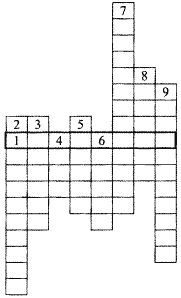   Та группа, которая разгадала кроссворд, делает устно задания на слайде.Даны два одночлена: 12p3 и 4p3 Найдите:  а) сумму;б) разность;в) произведение;г) частное;д) квадрат каждого одночлена.III. Этап усвоения новых знаний. Постановка и решение проблемы. Предлагаю  решить задачу (на экране выводиться геометрическая фигура).Что это за фигура? (Параллелепипед)Как найти объем параллелепипеда? (V = abc)Чему равна высота? (2m + k)Чему равна длина? (2)Чему равна ширина (3n)Составьте математическую модель для нахождения объема параллелепипеда. V = (2m + k) * 2 * 3nМожно ли упростить выражение? V = (2m + k) * 6nЧто у нас получилось? (Умножение многочлена на одночлен)Умеем ли мы умножать многочлен на одночлен? (Нет)Как вы думаете, какова тема нашего урока? (Умножение многочлена на одночлен). Запись темы в тетрадиВозвратимся к нашему примеру и попробуем его решить. Как будут предложения? (Упрощают выражение и получают многочлен стандартного вида V = 12mn + 6nk)Какое свойство вы применили для преобразования данного выражения? (Распределительное свойство умножения относительно сложения (a+b) *c = ac + bc, Каким образом было выполнено умножение многочлена на одночлен?Структура  Timed  Round Robin Сейчас каждый ученик в группе проговаривает ответ по кругу, формулируя правило умножения многочлена на одночлен.  Встают ученики № 2 и проговаривают правило.  Далее на слайде показывается правило.Теперь посмотрим, как применяется это правило на практике (пример на слайде)IV. Закрепление. Делаем  пример № 1 в тетрадях и около доски ,  Вызываю одного ученика.а) а(х + у);     б) -х( а – с + 3);        в) х2(х5 – х3 + 2х – 1);   г)  -5а4(а2 – 3а – 4).  №2 Нужно найти ошибки .  Это задание делаем устно. Показ слайда. Физкультминутка.   Структура  Mix-Freeze-Group. А теперь мы немного отдохнем, но с пользой.  Вы встаете, задвигаете стульчики,  смешиваетесь под музыку, когда музыка прекращается, замираете, слушаете вопрос и объединяетесь в группы, количество участников в которых зависит от ответа на вопрос. После каждого задания не забудьте поблагодарить друг друга.Чему равна сумма семи в нулевой степени и  одного?-5 + 9?Квадрат разности 9 и 8?Ребята, поблагодарите друг друга и садитесь на свои места.  Теперь устроим соревнование между группами, та группа которая первая сделает задания получает за урок оценку.    № 3  Соревнование.   Структура  Round Table   .Раздаю задания на листе для каждой группы.Каждый учащийся  по очереди, по кругу, начиная с № 1 выполняет  одно задание на данном листе  затем находит букву и записывает ее напротив того выражения, которое он преобразовывал,  затем  передает листок с заданиями  ученику № 2.  Таким образом вы должны сделать все  примеры. В ответе получается слово.  Поднимаете руку после того как сделали задание.Задания для групп на листе. 1) -3х2(- х3 + х - 5)     2) 14x(3xy2 – x2y + 5)
3) -0,2m2n(10mn2 – 11m3 – 6)        4) (3a3 – a2 + 0,1a)(-5a2)
5) 1/2с(6с3d – 10c2d2)      6) 1,4p3(3q – pq + 5p)
7) 10x2y(5,4xy – 7,8y – 0,4)     8) 3аb(a2 – 2ab + b2)4. Восстановить равенство: делаем в тетрадяха) 6х2 – 21х = (2х + )
б) 10у3 + 5ху2 = ( + )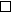  5. Работа по учебнику № 614 у доски и в тетрадях;а) 2х(х2 – 7х - 3) = 2х3 – 14х2 – 6х
б) -4в2(5в2 – 3в - 2) = -20в4 + 12в3 + 8в2
в) (3а3 – а2 + а)(- 5а3) = -15а6 + 5а5 – 5а4
г) (у2 – 2,4у + 6)1,5у = 1,5у3 – 3,6у2 + 9у
д) -0,5х2(-2х2 – 3х + 4) = х4 + 1,5х3 – 2х2
е) (-3у2 + 0,6у)(- 1,5у3) = 4,5у5 - 0,9у4V.   Домашнее задание: §27, № 615, 617, 619 VI  Итог урока.-  Ребята напишите свои впечатления об уроке  или вопросы на стикерах и приклейте к парковке.- Большое спасибо! На следующем уроке отвечу на ваши вопросы.54х3у2 – 78у – 4х2уЫ- 2m3n3 + 2,2m5n + 1,2m2nЛ- 0,5х3у5 + 1,5х3у – 0,5х2у3Н3,2с6d – 1,6c5d + 8c4dИ- 15а5 + 5а4 – 0,5а3О4,2p3q – 1,4p4q + 7p4Ц5х3у – 15х2у2 + 5х4уА- 42в7 + 7в5 -0,07в3Ж3а3в – 6а2в2 + 3ав3!3c4d – 5c3d2Д3а6х – 6а5х2 + 3а4х4 – 3а4хУ7p5q – 61p4q – 36p4742х2у2 – 14х3у + 70хО3х5 – 3х2 + 15х2М3m5n2 – 5m3nК- 22а3в + 11а4 – 55ав2Б